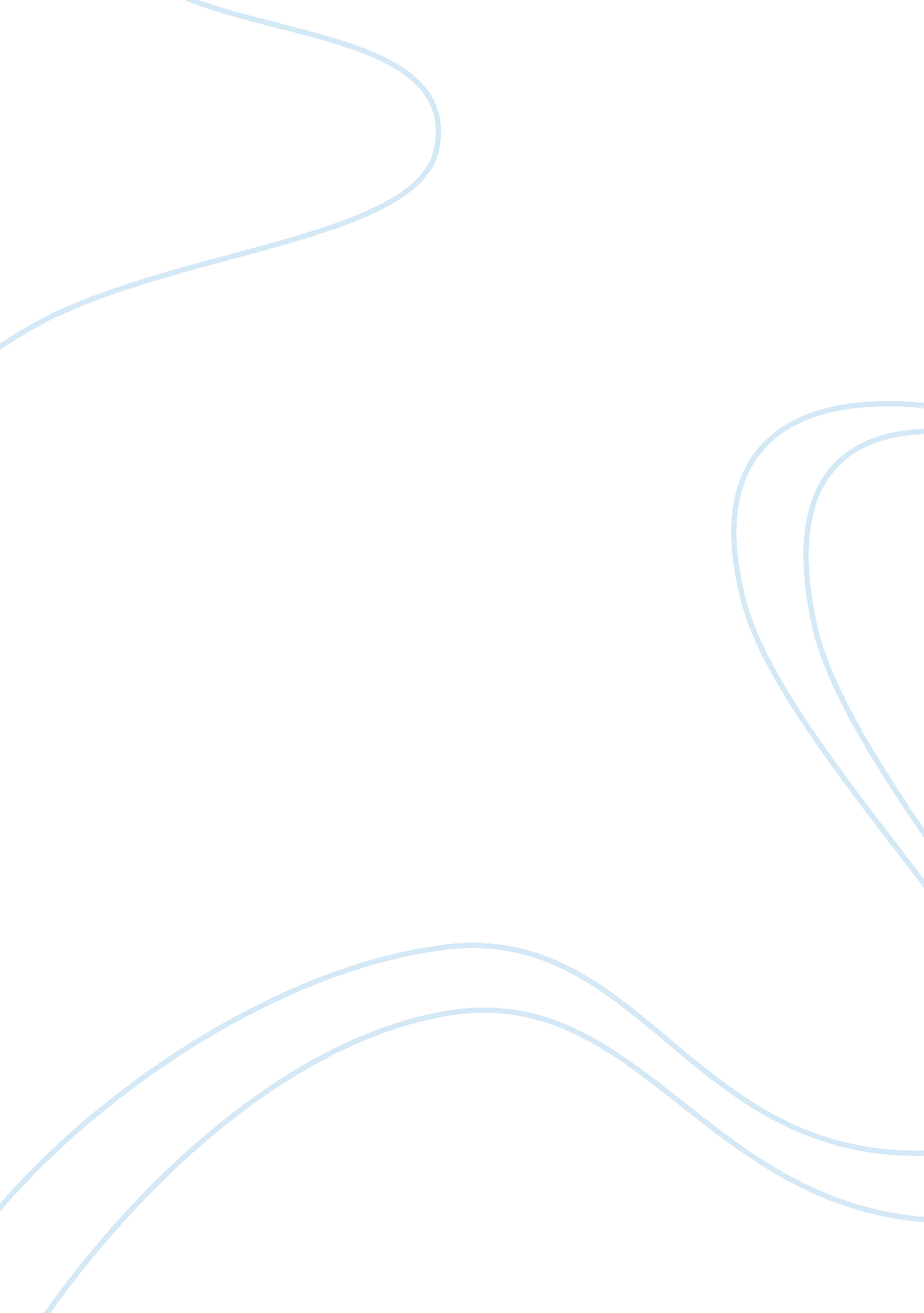 At what points in the communication process can problems occur?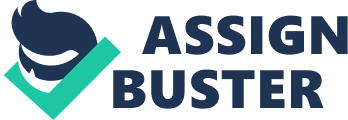 At what points in the communication process can problems occur? Give examples of how noise can interfere with the communication process. What can managers do to reduce problems and noise? Problems can occur when the message is not delivered unclear. When the sending doesn’t follow up with the receiver to make sure the message was understood. Problems also occur when the environment is noisy; the message tends to not be heard correctly. Noise can interfere with communication when a person is giving telephone numbers or any personal information and the environment is full of people having a conversation that has nothing to do with what is going on at that time. Manager and reduce this problem by not allowing personnel to have ideal conversations at the front desk or an any area in an office that telephone calls are received and information has to received or given. 2. How are electronic communication devices (cell phones, e-mail, and websites) affecting the communication process? Describe both the advantages and the disadvantages of these three devices over traditional communication methods, such as face-to-face conversations, written notes, and phone calls. Electronic communication devices are affecting communication is away like never before. With cell phones, you don’t have to pick up the phone; you can just send a text and talk to people. The same with e-mailing, you no longer have to write letters and mail them. All you need is an email address and you can send letter via the computer. In regards to websites, you don’t need the yellow pages any more. All you have to do is put the business name in a search engine and poof, you have all the information you need on that business. Those are all advantages. The disadvantage to this advanced technology is no one takes the time to pick the phone up and have a real conversation anymore. Pens and paper are only used like before. People no longer have home telephones, they are using the cell phone to communicate via texting, research for information and type up documents. 